ЭКОНОМИКА
Контрольная работа № 1    1. 1. Заработная плата 700 ден. ед.; предпринимательский доход 170 ден. ед.; доход от имущества 130 ден. ед.; нераспределённая прибыль корпораций 200 ден. ед.; налоговые поступления в государственный бюджет 600 ден. ед.; в том числе косвенные налоги 400 ден. ед.; социальные выплаты равны отчислениям на социальное страхование; а 81 % располагаемого дохода затрачивается на потребление. Рассчитайте величину сбережений.    2. 1. Как Вы думаете, в чём заключается исключительная важность модели народнохозяйственного кругооборота как инструмента макроэкономического анализа? Существует ли у этой модели какие-либо недостатки? Если существуют, то перечислите их.    3. 1. Национальное производство составило: потребительских товаров 200 млрд. руб.; средств производства – 50 млрд. руб.; к концу текущего года 10 % произведённых средств производства должны быть заменены новыми. Рассчитайте:        - величину ВНП;
        - величину ЧНП;
        - объём валовых инвестиций;
        -объём чистых инвестиций.    4. 1. Номинальный ВНП в минувшем году составил 120 млрд. руб. По сравнению с базовым годом он вырос на 20 %. Однако за тот же период стоимость “рыночной корзины” возросла на 30 %. Определите объём реального ВНП в минувшем году.    5. 1. Потребительские расходы равны 400 тыс. руб., инвестиционные –70 тыс. руб., расходы правительства – 50 тыс. руб., а объём экспорта – 25 тыс. руб. Определите, сколько составляет ВНП (тыс. руб.).    6. 2. Пользуясь графиком, представленным на рис. 2 и учитывая, что S = 40 ед. Рассчитайте:        а) У; б) С.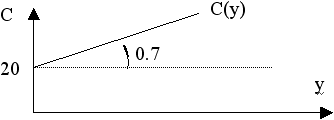 Рис. 2    7. 2. Величина избыточных резервов банка “ОМЕГА” равна 7 ден. ед.; норматив резервного покрытия равен 10 %; сумма вкладов до востребования равна 100 ден. ед. Рассчитайте: а) сумму фактических резервов банка “ОМЕГА” б) максимальную величину ссуд, которую этот банк сможет дополнительно предоставить, если норматив резервного покрытия снизится до 8 %.    8. 2. Нарисуйте линию LM для экономики, в которой отсутствует рынок ценных бумаг (облигаций). Объясните Ваш рисунок.    9. 2. В каком случае цена ценной бумаги будет выше: при наличии или при отсутствии вторичного рынка этой ценной бумаги? Почему? Аргументируйте свой ответ, используя категорию ликвидности.    10. 3. Домашние хозяйства 80 % текущего располагаемого дохода используют на покупку благ и 20 % на покупку ценных бумаг. Инвестиционный спрос предпринимателей характеризуется формулой I = 900 – 50i. Спрос на реальные кассовые остатки определяется по формуле: l= 0,25 y – 62,5i, а их предложение равно 500 ед. Какую ставку подоходного налога должно установить правительство, чтобы при планируемых государственных расходах в размере 530 ед. эффективный спрос равнялся 3500 ед.?    11. 3. Дано: (LM) Y = 120 + 4i ; E = 20 ед.; Sy = 0,4; Zy = 0,2; i = 5 %; экономика находится в состоянии инвестиционной ловушки. Рассчитайте уровень инвестиций.    12. 3. Допустим, деньги совершают 5 оборотов в год и объём безналичных платежей равен нулю. Определите количество денег, необходимых для обращения.    13. 4. В ходе экономического подъёма доля людей, оставляющих в единицу времени работу, в общем числе занятых снизилась с 0,018 до 0,012, а доля безработных, находящих работу, повысилась с 0.08 до 0.1. Как в связи с этим изменится доля безработных в общем объёме трудовых ресурсов?    14. 4. Дано: y = 110N – N2; N* (уровень полной занятости) = 10 ед.; N (уровень фактической занятости) = 8; v* =17,7 %. Рассчитайте параметр Оукена.    15. 4. В какой зависимости от структуры пассивов коммерческих банков находится уровень занятости, при условии, что норматив минимального резервного покрытия по бессрочным вкладам выше, чем по срочным?Контрольная работа № 2    1. 5. Дано: Ty = 0,1; Zy = 0,1; Sy = 0,2; I = 53 – 4i; G = 26 ед.; E = 41 ед.; Р = 1 ед.; М = 162 ед.; Ly = 0,5; Li = 2; i maх = 20 %; y = 82N – 6N2. Рассчитайте: i; y; N; WD    2. 5. Предположим, что акция номинальной стоимостью 410 ден. ед. оценивается на фондовой бирже в 640 ден. ед., принося своему владельцу 10 % годовых. Определите размер банковской ставки процента, при которой рыночная цена этой ценной бумаги составит 800 ден. ед.?    3. 5. Рыночный курс ценной бумаги номинальной стоимостью 200 ден. ед. упал на 20 % в результате изменения ставки процента на 10 процентных пункта. Определите исходный уровень процентной ставки, если дивиденды по данной ценной бумаге составляют 50 % годовых.    4. 5. С точки зрения конъюнктурной политики бюджетный дефицит, по мнению кейнсианцев, имеет оправдание если ….?    5. 5. Если состояние экономической системы соответствует кейнсианскому отрезку кривой совокупного предложения и потребители увеличивают долю дохода, направляемого на текущее потребление, то какие показатели отреагируют на это изменение?    6. 6. Дано: Cy = 0.5; I = 51 – 2i (инвестиционный спрос); G = 11 ед.; LM = 2i + 70. Предположим, что в данной ситуации государство, стремясь стимулировать экономическую конъюнктуру, увеличивает государственные закупки на 30 ден. ед. Рассчитайте величину эффекта вытеснения.    7. 6. Дано: Sy = 0,2; Ty = 0,2; G = 16 ед.; I = 68 –2i; y = 24N – 0,5N2; Ns = W. Рассчитайте, на какую величину государство должно увеличивать свои закупки при i = 4 % и Р = 2, чтобы на рынке труда установилось равновесие.    8. 6. Чем характеризуется рецессия в экономике страны?    9. 7. Центральный банк стремится увеличить объём ВНП. Определите, какие меры он должен предпринимать?    10. 7. Страна располагает 101,76 единиц капитала и 16 единиц труда. Технология производства представлена производственной функцией yt = (Nt3 Kt)0.5 Предельная склонность к сбережению равна 0,2; Система цен совершенно эластична.        а) Какой темп равновесного роста в описанных условиях не изменил бы исходной производительности труда?
        б) Что необходимо для достижения этого?    11. 7. Вследствие чего равновесный рост в модели Солоу является устойчивым?    12. 7. Средняя производительность капитала равна 0,25; Население сберегает 15 % реального НД. Предприниматели планируют увеличивать инвестиции на 4 % в год. При таких данных равновесный экономический рост будет по модели …….? (устойчивым или неустойчивым по Харроду, Домару или совместно Домару, Харроду).    13. 7. Определите, что в период экономического спада будет больше всего стимулировать экономический подъём?    14. 8. К основным функциям фондовой биржи относятся ….?    15. 8. Назовите основные особенности перехода к рынку в России (например: высокая концентрация государственной собственности, право на выбор не подкреплено экономически) ….